Activité en classe Mise au pointEntoure ce que représente un bon père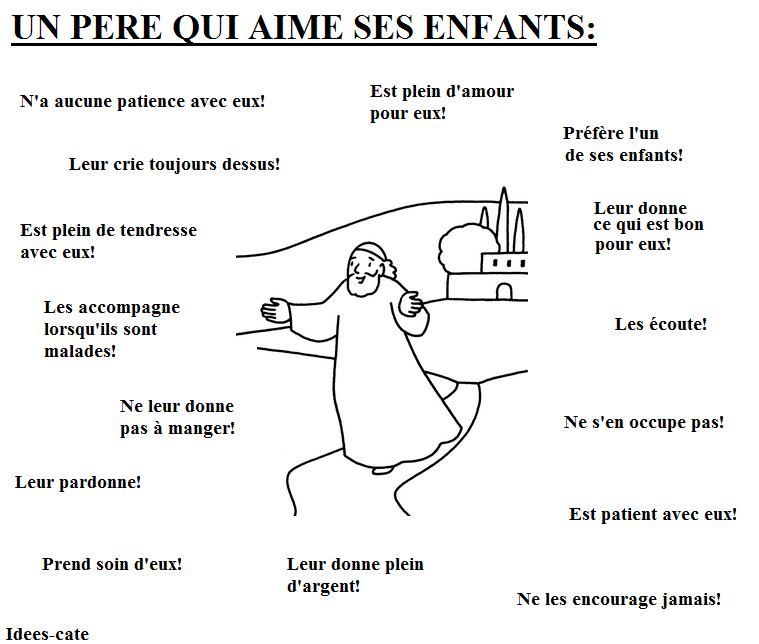 Jésus aime parler en paraboles. Ici, il compare Dieu à un père qui aime ses enfants.
Quels adjectifs pourrais-tu attribuer à un tel père?
Exemples: Patient, respectueux de la liberté, confiant, accueillant, pardonnant,...